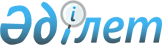 Техникалық және кәсіптік, орта білімнен кейінгі білімі бар мамандарды даярлаудың 2013-2014 оқу жылына арналған мемлекеттік білім беру тапсырысын бекіту туралыЖамбыл облысы әкімдігінің 2013 жылғы 29 сәуірдегі № 107 қаулысы. Жамбыл облысының Әділет департаментінде 2013 жылғы 29 мамырда № 1943 болып тіркелді      РҚАО ескертпесі.

      Мәтінде авторлық орфография және пунктуация сақталған.

      «Қазақстан Республикасындағы жергілікті мемлекеттік басқару және өзін-өзі басқару туралы» Қазақстан Республикасының 2001 жылғы 23 қаңтардағы Заңының 27 бабына, «Білім туралы» Қазақстан Республикасының 2007 жылғы 27 шілдедегі Заңының 6 бабы 2 тармағының 8) тармақшасына сәйкес және «Жұмыспен қамту 2020 бағдарламасын бекіту туралы» Қазақстан Республикасы Үкіметінің 2011 жылғы 31 наурыздағы № 316 қаулысының негізінде Жамбыл облысының әкімдігі ҚАУЛЫ ЕТЕДІ:



      1. Техникалық және кәсіптік, орта білімнен кейінгі білімі бар мамандарды даярлаудың 2013-2014 оқу жылына арналған мемлекеттік білім беру тапсырысы қосымшаға сәйкес бекітілсін.



      2. «Жамбыл облысы әкімдігінің білім басқармасы» коммуналдық мемлекеттік мекемесі белгіленген тәртіппен мемлекеттік білім беру тапсырысын техникалық және кәсіптік, орта білімнен кейінгі білімі бар білім беру ұйымдарына орналастырсын.



      3. Бекітілген білім беру тапсырысы шегінде «Техникалық және кәсіптік, орта білімнен кейінгі және жоғары білім берудің кәсіптік білім беретін оқу бағдарламаларын іске асыратын білім беру ұйымдарына оқуға түсу кезінде қабылдау квотасының мөлшерін бекіту туралы» Қазақстан Республикасы Үкіметінің 2012 жылғы 28 ақпандағы № 264 қаулысымен белгіленген квота қолданылады деп анықталсын.



      4. Осы қаулы әділет органдарында мемлекеттік тіркелген күннен бастап күшіне енеді және алғаш ресми жарияланғаннан кейін күнтізбелік он күн өткен соң қолданысқа енгізіледі.



      5. Осы қаулының орындалуын бақылау облыс әкімінің орынбасары Ғани Қалыбайұлы Сәдібековке жүктелсін.

      

      Облыс әкімі                                Қ. Бозымбаев

Жамбыл облысы әкімдігінің

2013 жылғы 29 сәуірдегі

№ 107 қаулысына қосымша Техникалық және кәсіптік, орта білімнен кейінгі білімі бар мамандарды даярлаудың 2013-2014 оқу жылына арналған мемлекеттік білім беру тапсырысы      Ескерту. Қосымша жаңа редакцияда - Жамбыл облысы әкімдігінің 28.11.2013 № 378 (алғашқы ресми жарияланғаннан кейін күнтізбелік он күн өткен соң қолданысқа енгiзiледі) қаулысымен.
					© 2012. Қазақстан Республикасы Әділет министрлігінің «Қазақстан Республикасының Заңнама және құқықтық ақпарат институты» ШЖҚ РМК
				№Мамандықтың кодыМамандықтың атауыМемлекеттік білім беру тапсырысыМемлекеттік білім беру тапсырысыРеспубликалық бюджеттен берілетін трансферттер есебінен (мың теңге)Республикалық бюджеттен берілетін трансферттер есебінен (мың теңге)Жергілікті бюджет есебінен(мың теңге)Жергілікті бюджет есебінен(мың теңге)Мамандықтың кодыМамандықтың кодыМамандықтың кодыМамандықтың коды№Мамандықтың кодыМамандықтың атауыМемлекеттік білім беру тапсырысыМемлекеттік білім беру тапсырысыБір маманды оқытудың орташа құны күндізгі оқу бөліміБір маманды оқытудың орташа құны күндізгі оқу бөліміБір маманды оқытудың орташа құны сырттай оқу бөліміБір маманды оқытудың орташа құны сырттай оқу бөліміБір маманды оқытудың орташа құны күндізгі оқу бөліміБір маманды оқытудың орташа құны күндізгі оқу бөліміҚылмыстық-атқару жүйесінің түзету мекемесі жаныңдағы колледжҚылмыстық-атқару жүйесінің түзету мекемесі жаныңдағы колледж№Мамандықтың кодыМамандықтың атауыМемлекеттік білім беру тапсырысыМемлекеттік білім беру тапсырысыБір маманды оқытудың орташа құны күндізгі оқу бөліміБір маманды оқытудың орташа құны күндізгі оқу бөліміБір маманды оқытудың орташа құны сырттай оқу бөліміБір маманды оқытудың орташа құны сырттай оқу бөліміБір маманды оқытудың орташа құны күндізгі оқу бөліміБір маманды оқытудың орташа құны күндізгі оқу бөліміБір маманды оқытудың орташа құны сырттай оқу бөліміБір маманды оқытудың орташа құны сырттай оқу бөлімі№Мамандықтың кодыМамандықтың атауыБарлығыОның ішінде мемлекеттік тілінде

оқытуқалаауылқалаауылқалаауылқалаауылІ. Бюджеттік бағдарлама әкімшісі «Жамбыл облысы әкімдігінің білім басқармасы»

коммуналдық мемлекеттік мекемесі болып табылатын мемлекеттік білім беру тапсырысыІ. Бюджеттік бағдарлама әкімшісі «Жамбыл облысы әкімдігінің білім басқармасы»

коммуналдық мемлекеттік мекемесі болып табылатын мемлекеттік білім беру тапсырысыІ. Бюджеттік бағдарлама әкімшісі «Жамбыл облысы әкімдігінің білім басқармасы»

коммуналдық мемлекеттік мекемесі болып табылатын мемлекеттік білім беру тапсырысыІ. Бюджеттік бағдарлама әкімшісі «Жамбыл облысы әкімдігінің білім басқармасы»

коммуналдық мемлекеттік мекемесі болып табылатын мемлекеттік білім беру тапсырысыІ. Бюджеттік бағдарлама әкімшісі «Жамбыл облысы әкімдігінің білім басқармасы»

коммуналдық мемлекеттік мекемесі болып табылатын мемлекеттік білім беру тапсырысыІ. Бюджеттік бағдарлама әкімшісі «Жамбыл облысы әкімдігінің білім басқармасы»

коммуналдық мемлекеттік мекемесі болып табылатын мемлекеттік білім беру тапсырысыІ. Бюджеттік бағдарлама әкімшісі «Жамбыл облысы әкімдігінің білім басқармасы»

коммуналдық мемлекеттік мекемесі болып табылатын мемлекеттік білім беру тапсырысыІ. Бюджеттік бағдарлама әкімшісі «Жамбыл облысы әкімдігінің білім басқармасы»

коммуналдық мемлекеттік мекемесі болып табылатын мемлекеттік білім беру тапсырысыІ. Бюджеттік бағдарлама әкімшісі «Жамбыл облысы әкімдігінің білім басқармасы»

коммуналдық мемлекеттік мекемесі болып табылатын мемлекеттік білім беру тапсырысыІ. Бюджеттік бағдарлама әкімшісі «Жамбыл облысы әкімдігінің білім басқармасы»

коммуналдық мемлекеттік мекемесі болып табылатын мемлекеттік білім беру тапсырысыІ. Бюджеттік бағдарлама әкімшісі «Жамбыл облысы әкімдігінің білім басқармасы»

коммуналдық мемлекеттік мекемесі болып табылатын мемлекеттік білім беру тапсырысыІ. Бюджеттік бағдарлама әкімшісі «Жамбыл облысы әкімдігінің білім басқармасы»

коммуналдық мемлекеттік мекемесі болып табылатын мемлекеттік білім беру тапсырысыІ. Бюджеттік бағдарлама әкімшісі «Жамбыл облысы әкімдігінің білім басқармасы»

коммуналдық мемлекеттік мекемесі болып табылатын мемлекеттік білім беру тапсырысы«Абай атындағы Жамбыл гуманитарлық колледжі» коммуналдық мемлекеттік қазыналық

кәсіпорны«Абай атындағы Жамбыл гуманитарлық колледжі» коммуналдық мемлекеттік қазыналық

кәсіпорны«Абай атындағы Жамбыл гуманитарлық колледжі» коммуналдық мемлекеттік қазыналық

кәсіпорны«Абай атындағы Жамбыл гуманитарлық колледжі» коммуналдық мемлекеттік қазыналық

кәсіпорны«Абай атындағы Жамбыл гуманитарлық колледжі» коммуналдық мемлекеттік қазыналық

кәсіпорны«Абай атындағы Жамбыл гуманитарлық колледжі» коммуналдық мемлекеттік қазыналық

кәсіпорны«Абай атындағы Жамбыл гуманитарлық колледжі» коммуналдық мемлекеттік қазыналық

кәсіпорны«Абай атындағы Жамбыл гуманитарлық колледжі» коммуналдық мемлекеттік қазыналық

кәсіпорны«Абай атындағы Жамбыл гуманитарлық колледжі» коммуналдық мемлекеттік қазыналық

кәсіпорны«Абай атындағы Жамбыл гуманитарлық колледжі» коммуналдық мемлекеттік қазыналық

кәсіпорны«Абай атындағы Жамбыл гуманитарлық колледжі» коммуналдық мемлекеттік қазыналық

кәсіпорны«Абай атындағы Жамбыл гуманитарлық колледжі» коммуналдық мемлекеттік қазыналық

кәсіпорны«Абай атындағы Жамбыл гуманитарлық колледжі» коммуналдық мемлекеттік қазыналық

кәсіпорны10101000Мектепке дейінгі білім беру және тәрбиелеу5050310,720105000Бастауыш білім беру120120316,130106000Бейнелеу өнері және сызу2525462,240108000Музыкалық білім беру2020783,950111000Негізгі орта білім5025328,260404000Аспаптық орындау және музыкалық өнер эстрадасы (түрлері бойынша)2020717,270405000Хор дирижері1010854,280413000Сәнді - қолданбалы және халықтық кәсіпшілік өнері (бейін бойынша)2020535,8Барлығы315270«Жамбыл политехникалық колледжі» коммуналдық мемлекеттік қазыналық кәсіпорны«Жамбыл политехникалық колледжі» коммуналдық мемлекеттік қазыналық кәсіпорны«Жамбыл политехникалық колледжі» коммуналдық мемлекеттік қазыналық кәсіпорны«Жамбыл политехникалық колледжі» коммуналдық мемлекеттік қазыналық кәсіпорны«Жамбыл политехникалық колледжі» коммуналдық мемлекеттік қазыналық кәсіпорны«Жамбыл политехникалық колледжі» коммуналдық мемлекеттік қазыналық кәсіпорны«Жамбыл политехникалық колледжі» коммуналдық мемлекеттік қазыналық кәсіпорны«Жамбыл политехникалық колледжі» коммуналдық мемлекеттік қазыналық кәсіпорны«Жамбыл политехникалық колледжі» коммуналдық мемлекеттік қазыналық кәсіпорны«Жамбыл политехникалық колледжі» коммуналдық мемлекеттік қазыналық кәсіпорны«Жамбыл политехникалық колледжі» коммуналдық мемлекеттік қазыналық кәсіпорны«Жамбыл политехникалық колледжі» коммуналдық мемлекеттік қазыналық кәсіпорны«Жамбыл политехникалық колледжі» коммуналдық мемлекеттік қазыналық кәсіпорны90413000Сәнді - қолданбалы және халықтық кәсіпшілік өнері (бейін бойынша)2020535,8100518000Есеп және аудит (салалар бойынша)2525342,9110809000Мұнай және газ кен орындарын пайдалану (бейін бойынша)2525308,2120816000Химиялық технология және өндіріс (түрлері бойынша)8025355,7130911000Электромеханикалық құралдарды техникалық пайдалану, қызмет көрсету және электр жөндеу (түрлері бойынша)7550327,1141013000Өнеркәсіптегі механикалық өңдеу, өлшеуіш бақылау аспаптары және автоматикасы (түрлері бойынша)7550329,3151112000Өнеркәсіп машиналары және жабдықтарын пайдалану5525140,235434,8161201000Автокөлікті жөндеу, пайдалану және қызмет көрсету (бейін бойынша)2525140,2268,2171305000Ақпараттық жүйелер (қолдану саласы бойынша)5025237,4181306000Радиоэлектроника және байланыс (түрлері бойынша)5025441,9191401000Құрылымдар мен ғимараттарды салу және пайдалану5050268,8Барлығы530405«Құлан ауылшаруашылық колледжі» коммуналдық мемлекеттік қазыналық кәсіпорны«Құлан ауылшаруашылық колледжі» коммуналдық мемлекеттік қазыналық кәсіпорны«Құлан ауылшаруашылық колледжі» коммуналдық мемлекеттік қазыналық кәсіпорны«Құлан ауылшаруашылық колледжі» коммуналдық мемлекеттік қазыналық кәсіпорны«Құлан ауылшаруашылық колледжі» коммуналдық мемлекеттік қазыналық кәсіпорны«Құлан ауылшаруашылық колледжі» коммуналдық мемлекеттік қазыналық кәсіпорны«Құлан ауылшаруашылық колледжі» коммуналдық мемлекеттік қазыналық кәсіпорны«Құлан ауылшаруашылық колледжі» коммуналдық мемлекеттік қазыналық кәсіпорны«Құлан ауылшаруашылық колледжі» коммуналдық мемлекеттік қазыналық кәсіпорны«Құлан ауылшаруашылық колледжі» коммуналдық мемлекеттік қазыналық кәсіпорны«Құлан ауылшаруашылық колледжі» коммуналдық мемлекеттік қазыналық кәсіпорны«Құлан ауылшаруашылық колледжі» коммуналдық мемлекеттік қазыналық кәсіпорны«Құлан ауылшаруашылық колледжі» коммуналдық мемлекеттік қазыналық кәсіпорны200104000Кәсіптік білім беру (салалар бойынша)2525377,9210518000Есеп және аудит (салалар бойынша)2525370,1221502000Агрономия2525384,0231504000Ферма шаруашылығы (бейіндері бойынша)2525324,8241513000Ветеринария7575354,0Барлығы175175«Қордай ауылшаруашылық колледжі» коммуналдық мемлекеттік қазыналық кәсіпорны«Қордай ауылшаруашылық колледжі» коммуналдық мемлекеттік қазыналық кәсіпорны«Қордай ауылшаруашылық колледжі» коммуналдық мемлекеттік қазыналық кәсіпорны«Қордай ауылшаруашылық колледжі» коммуналдық мемлекеттік қазыналық кәсіпорны«Қордай ауылшаруашылық колледжі» коммуналдық мемлекеттік қазыналық кәсіпорны«Қордай ауылшаруашылық колледжі» коммуналдық мемлекеттік қазыналық кәсіпорны«Қордай ауылшаруашылық колледжі» коммуналдық мемлекеттік қазыналық кәсіпорны«Қордай ауылшаруашылық колледжі» коммуналдық мемлекеттік қазыналық кәсіпорны«Қордай ауылшаруашылық колледжі» коммуналдық мемлекеттік қазыналық кәсіпорны«Қордай ауылшаруашылық колледжі» коммуналдық мемлекеттік қазыналық кәсіпорны«Қордай ауылшаруашылық колледжі» коммуналдық мемлекеттік қазыналық кәсіпорны«Қордай ауылшаруашылық колледжі» коммуналдық мемлекеттік қазыналық кәсіпорны«Қордай ауылшаруашылық колледжі» коммуналдық мемлекеттік қазыналық кәсіпорны250104000Кәсіптік білім беру (салалар бойынша)250377,9261502000Агрономия2525384,0271510000Ауылшаруашылығын механикаландыру 2525378,6281513000Ветеринария7550354,0290518000Есеп және аудит (салалар бойынша)2525370,1301201000Автокөлікті жөндеу, пайдалану және қызмет көрсету (бейін бойынша)2525314,4Барлығы200150«Жамбыл қазақ-түрік есеп-экономикалық колледжі» коммуналдық мемлекеттік қазыналық

кәсіпорны«Жамбыл қазақ-түрік есеп-экономикалық колледжі» коммуналдық мемлекеттік қазыналық

кәсіпорны«Жамбыл қазақ-түрік есеп-экономикалық колледжі» коммуналдық мемлекеттік қазыналық

кәсіпорны«Жамбыл қазақ-түрік есеп-экономикалық колледжі» коммуналдық мемлекеттік қазыналық

кәсіпорны«Жамбыл қазақ-түрік есеп-экономикалық колледжі» коммуналдық мемлекеттік қазыналық

кәсіпорны«Жамбыл қазақ-түрік есеп-экономикалық колледжі» коммуналдық мемлекеттік қазыналық

кәсіпорны«Жамбыл қазақ-түрік есеп-экономикалық колледжі» коммуналдық мемлекеттік қазыналық

кәсіпорны«Жамбыл қазақ-түрік есеп-экономикалық колледжі» коммуналдық мемлекеттік қазыналық

кәсіпорны«Жамбыл қазақ-түрік есеп-экономикалық колледжі» коммуналдық мемлекеттік қазыналық

кәсіпорны«Жамбыл қазақ-түрік есеп-экономикалық колледжі» коммуналдық мемлекеттік қазыналық

кәсіпорны«Жамбыл қазақ-түрік есеп-экономикалық колледжі» коммуналдық мемлекеттік қазыналық

кәсіпорны«Жамбыл қазақ-түрік есеп-экономикалық колледжі» коммуналдық мемлекеттік қазыналық

кәсіпорны«Жамбыл қазақ-түрік есеп-экономикалық колледжі» коммуналдық мемлекеттік қазыналық

кәсіпорны310515000Менеджмент (салалар және қолдану аясы бойынша)2525460,8320518000Есеп және аудит (салалар бойынша)5050342,9Барлығы7575«Жаңатас көпсалалы колледжі» коммуналдық мемлекеттік қазыналық кәсіпорны«Жаңатас көпсалалы колледжі» коммуналдық мемлекеттік қазыналық кәсіпорны«Жаңатас көпсалалы колледжі» коммуналдық мемлекеттік қазыналық кәсіпорны«Жаңатас көпсалалы колледжі» коммуналдық мемлекеттік қазыналық кәсіпорны«Жаңатас көпсалалы колледжі» коммуналдық мемлекеттік қазыналық кәсіпорны«Жаңатас көпсалалы колледжі» коммуналдық мемлекеттік қазыналық кәсіпорны«Жаңатас көпсалалы колледжі» коммуналдық мемлекеттік қазыналық кәсіпорны«Жаңатас көпсалалы колледжі» коммуналдық мемлекеттік қазыналық кәсіпорны«Жаңатас көпсалалы колледжі» коммуналдық мемлекеттік қазыналық кәсіпорны«Жаңатас көпсалалы колледжі» коммуналдық мемлекеттік қазыналық кәсіпорны«Жаңатас көпсалалы колледжі» коммуналдық мемлекеттік қазыналық кәсіпорны«Жаңатас көпсалалы колледжі» коммуналдық мемлекеттік қазыналық кәсіпорны«Жаңатас көпсалалы колледжі» коммуналдық мемлекеттік қазыналық кәсіпорны330711000Маркшейдерлік іс2525269,9340707000Тау кен электромеханикалық жабдықтарына техникалық қызмет көрсету және жөндеу2525309,1351304000Электрондық есептеу техникасы және бағдарламалық қамтамасыздандыру (түрлері бойынша)2525336,9360911000Электромеханикалық құралдарды техникалық пайдалану, қызмет көрсету және жөндеу электр (түрлері бойынша)2525327,1370105000Бастауыш білім беру 2525316,1380101000Мектепке дейінгі білім беру және тәрбиелеу2525310,7Барлығы150150«Қаратау гуманитарлық-техникалық қолледжі» коммуналдық мемлекеттік қазыналық

кәсіпорны«Қаратау гуманитарлық-техникалық қолледжі» коммуналдық мемлекеттік қазыналық

кәсіпорны«Қаратау гуманитарлық-техникалық қолледжі» коммуналдық мемлекеттік қазыналық

кәсіпорны«Қаратау гуманитарлық-техникалық қолледжі» коммуналдық мемлекеттік қазыналық

кәсіпорны«Қаратау гуманитарлық-техникалық қолледжі» коммуналдық мемлекеттік қазыналық

кәсіпорны«Қаратау гуманитарлық-техникалық қолледжі» коммуналдық мемлекеттік қазыналық

кәсіпорны«Қаратау гуманитарлық-техникалық қолледжі» коммуналдық мемлекеттік қазыналық

кәсіпорны«Қаратау гуманитарлық-техникалық қолледжі» коммуналдық мемлекеттік қазыналық

кәсіпорны«Қаратау гуманитарлық-техникалық қолледжі» коммуналдық мемлекеттік қазыналық

кәсіпорны«Қаратау гуманитарлық-техникалық қолледжі» коммуналдық мемлекеттік қазыналық

кәсіпорны«Қаратау гуманитарлық-техникалық қолледжі» коммуналдық мемлекеттік қазыналық

кәсіпорны«Қаратау гуманитарлық-техникалық қолледжі» коммуналдық мемлекеттік қазыналық

кәсіпорны«Қаратау гуманитарлық-техникалық қолледжі» коммуналдық мемлекеттік қазыналық

кәсіпорны390101000Мектепке дейінгі білім беру және тәрбиелеу2020310,7400518000Есеп және аудит (салалар бойынша)2020342,9410707000Тау кен электромеханикалық жабдықтарына техникалық қызмет көрсету және жөндеу2525309,1420809000Мұнай және газ кен орындарын пайдалану (бейін бойынша)2020308,2431201000Автокөлікті жөндеу, пайдалану және қызмет көрсету (бейін бойынша)5050268,2441304000Электрондық есептеу техникасы және бағдарламалық қамтамасыздандыру (түрлері бойынша)200336,9451401000Құрылымдар мен ғимараттарды салу және пайдалану250268,8461405000Газбен қамтамасыз ету жүйесі мен жабдықтарды монтаждау және пайдалану2020320,8471410000Автомобиль жолдары мен аэродромдарды салу2525268,8Барлығы225180«Аспара» мәнерлік өнер және бизнес колледжі» мекемесі«Аспара» мәнерлік өнер және бизнес колледжі» мекемесі«Аспара» мәнерлік өнер және бизнес колледжі» мекемесі«Аспара» мәнерлік өнер және бизнес колледжі» мекемесі«Аспара» мәнерлік өнер және бизнес колледжі» мекемесі«Аспара» мәнерлік өнер және бизнес колледжі» мекемесі«Аспара» мәнерлік өнер және бизнес колледжі» мекемесі«Аспара» мәнерлік өнер және бизнес колледжі» мекемесі«Аспара» мәнерлік өнер және бизнес колледжі» мекемесі«Аспара» мәнерлік өнер және бизнес колледжі» мекемесі«Аспара» мәнерлік өнер және бизнес колледжі» мекемесі«Аспара» мәнерлік өнер және бизнес колледжі» мекемесі«Аспара» мәнерлік өнер және бизнес колледжі» мекемесі480402000Дизайн (салалар бойынша)250264,1490506000Шаштараз өнері және сәндік косметика250257,7501211000Тігін өндірісі және киімдерді моделдеу2525267,1Барлығы10025«Тараз гуманитарлық-техникалық колледжі» мекемесі«Тараз гуманитарлық-техникалық колледжі» мекемесі«Тараз гуманитарлық-техникалық колледжі» мекемесі«Тараз гуманитарлық-техникалық колледжі» мекемесі«Тараз гуманитарлық-техникалық колледжі» мекемесі«Тараз гуманитарлық-техникалық колледжі» мекемесі«Тараз гуманитарлық-техникалық колледжі» мекемесі«Тараз гуманитарлық-техникалық колледжі» мекемесі«Тараз гуманитарлық-техникалық колледжі» мекемесі«Тараз гуманитарлық-техникалық колледжі» мекемесі«Тараз гуманитарлық-техникалық колледжі» мекемесі«Тараз гуманитарлық-техникалық колледжі» мекемесі«Тараз гуманитарлық-техникалық колледжі» мекемесі511305000Ақпараттық жүйелер (қолдану саласы бойынша)2525237,4Барлығы2525«Тараз техника және бизнес колледжі» мекемесі«Тараз техника және бизнес колледжі» мекемесі«Тараз техника және бизнес колледжі» мекемесі«Тараз техника және бизнес колледжі» мекемесі«Тараз техника және бизнес колледжі» мекемесі«Тараз техника және бизнес колледжі» мекемесі«Тараз техника және бизнес колледжі» мекемесі«Тараз техника және бизнес колледжі» мекемесі«Тараз техника және бизнес колледжі» мекемесі«Тараз техника және бизнес колледжі» мекемесі«Тараз техника және бизнес колледжі» мекемесі«Тараз техника және бизнес колледжі» мекемесі«Тараз техника және бизнес колледжі» мекемесі521301000Электрондық аспаптар мен құрылғысы250268,2531302000Автоматтандыру және басқару (бейін бойынша)5050269,9541306000Радиотехника және байланыс (түрлері бойынша)3030441,9Барлығы10580«Қазіргі заман гуманитарлық-техникалық колледжі» мекемесі«Қазіргі заман гуманитарлық-техникалық колледжі» мекемесі«Қазіргі заман гуманитарлық-техникалық колледжі» мекемесі«Қазіргі заман гуманитарлық-техникалық колледжі» мекемесі«Қазіргі заман гуманитарлық-техникалық колледжі» мекемесі«Қазіргі заман гуманитарлық-техникалық колледжі» мекемесі«Қазіргі заман гуманитарлық-техникалық колледжі» мекемесі«Қазіргі заман гуманитарлық-техникалық колледжі» мекемесі«Қазіргі заман гуманитарлық-техникалық колледжі» мекемесі«Қазіргі заман гуманитарлық-техникалық колледжі» мекемесі«Қазіргі заман гуманитарлық-техникалық колледжі» мекемесі«Қазіргі заман гуманитарлық-техникалық колледжі» мекемесі«Қазіргі заман гуманитарлық-техникалық колледжі» мекемесі550713000Геодезия және картография500290,5561006000Металл өңдеу (түрлері бойынша)5025290,5Барлығы10025«Қаратау технология, білім және бизнес колледжі» мекемесі«Қаратау технология, білім және бизнес колледжі» мекемесі«Қаратау технология, білім және бизнес колледжі» мекемесі«Қаратау технология, білім және бизнес колледжі» мекемесі«Қаратау технология, білім және бизнес колледжі» мекемесі«Қаратау технология, білім және бизнес колледжі» мекемесі«Қаратау технология, білім және бизнес колледжі» мекемесі«Қаратау технология, білім және бизнес колледжі» мекемесі«Қаратау технология, білім және бизнес колледжі» мекемесі«Қаратау технология, білім және бизнес колледжі» мекемесі«Қаратау технология, білім және бизнес колледжі» мекемесі«Қаратау технология, білім және бизнес колледжі» мекемесі«Қаратау технология, білім және бизнес колледжі» мекемесі570902000Электрмен қамтамасыз ету (салалар бойынша)2525249,1581305000Ақпараттық жүйелер (қолдану саласы бойынша)3030237,4Барлығы5555«№ 1 колледжі» мемлекеттік коммуналдық қазыналық кәсіпорны«№ 1 колледжі» мемлекеттік коммуналдық қазыналық кәсіпорны«№ 1 колледжі» мемлекеттік коммуналдық қазыналық кәсіпорны«№ 1 колледжі» мемлекеттік коммуналдық қазыналық кәсіпорны«№ 1 колледжі» мемлекеттік коммуналдық қазыналық кәсіпорны«№ 1 колледжі» мемлекеттік коммуналдық қазыналық кәсіпорны«№ 1 колледжі» мемлекеттік коммуналдық қазыналық кәсіпорны«№ 1 колледжі» мемлекеттік коммуналдық қазыналық кәсіпорны«№ 1 колледжі» мемлекеттік коммуналдық қазыналық кәсіпорны«№ 1 колледжі» мемлекеттік коммуналдық қазыналық кәсіпорны«№ 1 колледжі» мемлекеттік коммуналдық қазыналық кәсіпорны«№ 1 колледжі» мемлекеттік коммуналдық қазыналық кәсіпорны«№ 1 колледжі» мемлекеттік коммуналдық қазыналық кәсіпорны590506000Шаштараз өнері және сәндік косметика4646140,2257,7600508000Тамақтандыруды ұйымдастыру3712267,1611114000Дәнекерлеуші ісі (түрлері бойынша)2525268,2621115000Өндірістердегі электромеханикалық жабдықтар (түрлер бойынша)2525268,2631201000Автокөлікті жөндеу, пайдалану және қызмет көрсету (бейін бойынша)2525268,2641211000Тігін өндірісі және киімдерді моделдеу4949267,1651304000Электрондық есептеу техникасы және бағдарламалық қамтамасыздандыру (түрлері бойынша)2525336,9661401000Ғимараттар мен құрылымдарды салу және пайдалану80268,8Барлығы240207«№ 2 Қаратау колледжі» мемлекеттік коммуналдық қазыналық кәсіпорны«№ 2 Қаратау колледжі» мемлекеттік коммуналдық қазыналық кәсіпорны«№ 2 Қаратау колледжі» мемлекеттік коммуналдық қазыналық кәсіпорны«№ 2 Қаратау колледжі» мемлекеттік коммуналдық қазыналық кәсіпорны«№ 2 Қаратау колледжі» мемлекеттік коммуналдық қазыналық кәсіпорны«№ 2 Қаратау колледжі» мемлекеттік коммуналдық қазыналық кәсіпорны«№ 2 Қаратау колледжі» мемлекеттік коммуналдық қазыналық кәсіпорны«№ 2 Қаратау колледжі» мемлекеттік коммуналдық қазыналық кәсіпорны«№ 2 Қаратау колледжі» мемлекеттік коммуналдық қазыналық кәсіпорны«№ 2 Қаратау колледжі» мемлекеттік коммуналдық қазыналық кәсіпорны«№ 2 Қаратау колледжі» мемлекеттік коммуналдық қазыналық кәсіпорны«№ 2 Қаратау колледжі» мемлекеттік коммуналдық қазыналық кәсіпорны«№ 2 Қаратау колледжі» мемлекеттік коммуналдық қазыналық кәсіпорны670508000Тамақтандыруды ұйымдастыру2525267,1681109000Токарлық іс және металл өңдеу (түрлері бойынша)250268,2691201000Автокөлікті жөндеу, пайдалану және қызмет көрсету (бейін бойынша)2525268,2701211000Тігін өндірісі және киімдерді моделдеу2525267,1711401000Құрылымдар мен ғимараттарды салу және пайдалану2525268,8721114000Дәнекерлеуші ісі (түрлері бойынша)250268,2731115000Өндірістердегі электромеханикалық жабдықтар (түрлер бойынша)2525268,2Барлығы175125«№ 3 Байзақ колледжі» мемлекеттік коммуналдық қазыналық кәсіпорны«№ 3 Байзақ колледжі» мемлекеттік коммуналдық қазыналық кәсіпорны«№ 3 Байзақ колледжі» мемлекеттік коммуналдық қазыналық кәсіпорны«№ 3 Байзақ колледжі» мемлекеттік коммуналдық қазыналық кәсіпорны«№ 3 Байзақ колледжі» мемлекеттік коммуналдық қазыналық кәсіпорны«№ 3 Байзақ колледжі» мемлекеттік коммуналдық қазыналық кәсіпорны«№ 3 Байзақ колледжі» мемлекеттік коммуналдық қазыналық кәсіпорны«№ 3 Байзақ колледжі» мемлекеттік коммуналдық қазыналық кәсіпорны«№ 3 Байзақ колледжі» мемлекеттік коммуналдық қазыналық кәсіпорны«№ 3 Байзақ колледжі» мемлекеттік коммуналдық қазыналық кәсіпорны«№ 3 Байзақ колледжі» мемлекеттік коммуналдық қазыналық кәсіпорны«№ 3 Байзақ колледжі» мемлекеттік коммуналдық қазыналық кәсіпорны«№ 3 Байзақ колледжі» мемлекеттік коммуналдық қазыналық кәсіпорны740508000Тамақтандыруды ұйымдастыру2525299,8751114000Дәнекерлеуші ісі (түрлері бойынша)2525314,4761211000Тігін өндірісі және киімдерді моделдеу2525307,2771304000Электрондық есептеу техникасы және бағдарламалық қамтамасыздандыру (түрлері бойынша)2525387,4781504000Ферма шаруашылығы (бейіндері бойынша)2525324,8Барлығы«№ 5 Жаңатас колледжі» мемлекеттік коммуналдық қазыналық кәсіпорны«№ 5 Жаңатас колледжі» мемлекеттік коммуналдық қазыналық кәсіпорны«№ 5 Жаңатас колледжі» мемлекеттік коммуналдық қазыналық кәсіпорны«№ 5 Жаңатас колледжі» мемлекеттік коммуналдық қазыналық кәсіпорны«№ 5 Жаңатас колледжі» мемлекеттік коммуналдық қазыналық кәсіпорны«№ 5 Жаңатас колледжі» мемлекеттік коммуналдық қазыналық кәсіпорны«№ 5 Жаңатас колледжі» мемлекеттік коммуналдық қазыналық кәсіпорны«№ 5 Жаңатас колледжі» мемлекеттік коммуналдық қазыналық кәсіпорны«№ 5 Жаңатас колледжі» мемлекеттік коммуналдық қазыналық кәсіпорны«№ 5 Жаңатас колледжі» мемлекеттік коммуналдық қазыналық кәсіпорны«№ 5 Жаңатас колледжі» мемлекеттік коммуналдық қазыналық кәсіпорны«№ 5 Жаңатас колледжі» мемлекеттік коммуналдық қазыналық кәсіпорны«№ 5 Жаңатас колледжі» мемлекеттік коммуналдық қазыналық кәсіпорны790706000Пайдалы қазбаларды ашық түрде қазу7055140,2314,2801114000Дәнекерлеуші ісі (түрлері бойынша)200268,2811201000Автокөлікті жөндеу, пайдалану және қызмет көрсету (бейін бойынша)2020268,2Барлығы11075«№ 6 Әулиеата колледжі» мемлекеттік коммуналдық қазыналық кәсіпорны«№ 6 Әулиеата колледжі» мемлекеттік коммуналдық қазыналық кәсіпорны«№ 6 Әулиеата колледжі» мемлекеттік коммуналдық қазыналық кәсіпорны«№ 6 Әулиеата колледжі» мемлекеттік коммуналдық қазыналық кәсіпорны«№ 6 Әулиеата колледжі» мемлекеттік коммуналдық қазыналық кәсіпорны«№ 6 Әулиеата колледжі» мемлекеттік коммуналдық қазыналық кәсіпорны«№ 6 Әулиеата колледжі» мемлекеттік коммуналдық қазыналық кәсіпорны«№ 6 Әулиеата колледжі» мемлекеттік коммуналдық қазыналық кәсіпорны«№ 6 Әулиеата колледжі» мемлекеттік коммуналдық қазыналық кәсіпорны«№ 6 Әулиеата колледжі» мемлекеттік коммуналдық қазыналық кәсіпорны«№ 6 Әулиеата колледжі» мемлекеттік коммуналдық қазыналық кәсіпорны«№ 6 Әулиеата колледжі» мемлекеттік коммуналдық қазыналық кәсіпорны«№ 6 Әулиеата колледжі» мемлекеттік коммуналдық қазыналық кәсіпорны820508000Тамақтандыруды ұйымдастыру520267,1831114000Дәнекерлеуші ісі (түрлері бойынша)4141140,2268,2841115000Өндірістердегі электромеханикалық жабдықтар (түрлер бойынша)280268,2851302000Автоматтандыру және басқару (бейін бойынша)4921140,0269,9Барлығы17062«№ 7 Бетқайнар колледжі» мемлекеттік коммуналдық қазыналық кәсіпорны«№ 7 Бетқайнар колледжі» мемлекеттік коммуналдық қазыналық кәсіпорны«№ 7 Бетқайнар колледжі» мемлекеттік коммуналдық қазыналық кәсіпорны«№ 7 Бетқайнар колледжі» мемлекеттік коммуналдық қазыналық кәсіпорны«№ 7 Бетқайнар колледжі» мемлекеттік коммуналдық қазыналық кәсіпорны«№ 7 Бетқайнар колледжі» мемлекеттік коммуналдық қазыналық кәсіпорны«№ 7 Бетқайнар колледжі» мемлекеттік коммуналдық қазыналық кәсіпорны«№ 7 Бетқайнар колледжі» мемлекеттік коммуналдық қазыналық кәсіпорны«№ 7 Бетқайнар колледжі» мемлекеттік коммуналдық қазыналық кәсіпорны«№ 7 Бетқайнар колледжі» мемлекеттік коммуналдық қазыналық кәсіпорны«№ 7 Бетқайнар колледжі» мемлекеттік коммуналдық қазыналық кәсіпорны«№ 7 Бетқайнар колледжі» мемлекеттік коммуналдық қазыналық кәсіпорны«№ 7 Бетқайнар колледжі» мемлекеттік коммуналдық қазыналық кәсіпорны861211000Тігін өндірісі және киімдерді моделдеу5025307,2871304000Электрондық есептеу техникасы және бағдарламалық қамтамасыздандыру (түрлері бойынша)2525387,4881504000Ферма шаруашылығы (бейіндері бойынша)5025324,8891114000Дәнекерлеуші ісі (түрлері бойынша)2525314,4901201000Автокөлікті жөндеу, пайдалану және қызмет көрсету (бейін бойынша)250314,4Барлығы 175100«№ 8 Мойынқұм колледжі» мемлекеттік коммуналдық қазыналық кәсіпорны«№ 8 Мойынқұм колледжі» мемлекеттік коммуналдық қазыналық кәсіпорны«№ 8 Мойынқұм колледжі» мемлекеттік коммуналдық қазыналық кәсіпорны«№ 8 Мойынқұм колледжі» мемлекеттік коммуналдық қазыналық кәсіпорны«№ 8 Мойынқұм колледжі» мемлекеттік коммуналдық қазыналық кәсіпорны«№ 8 Мойынқұм колледжі» мемлекеттік коммуналдық қазыналық кәсіпорны«№ 8 Мойынқұм колледжі» мемлекеттік коммуналдық қазыналық кәсіпорны«№ 8 Мойынқұм колледжі» мемлекеттік коммуналдық қазыналық кәсіпорны«№ 8 Мойынқұм колледжі» мемлекеттік коммуналдық қазыналық кәсіпорны«№ 8 Мойынқұм колледжі» мемлекеттік коммуналдық қазыналық кәсіпорны«№ 8 Мойынқұм колледжі» мемлекеттік коммуналдық қазыналық кәсіпорны«№ 8 Мойынқұм колледжі» мемлекеттік коммуналдық қазыналық кәсіпорны«№ 8 Мойынқұм колледжі» мемлекеттік коммуналдық қазыналық кәсіпорны911304000Электрондық есептеу техникасы және бағдарламалық қамтамасыздандыру (түрлері бойынша)4545387,4921504000Ферма шаруашылығы (бейіндері бойынша)2525324,8Барлығы7070«№ 9 Меркі колледжі» мемлекеттік коммуналдық қазыналық кәсіпорны«№ 9 Меркі колледжі» мемлекеттік коммуналдық қазыналық кәсіпорны«№ 9 Меркі колледжі» мемлекеттік коммуналдық қазыналық кәсіпорны«№ 9 Меркі колледжі» мемлекеттік коммуналдық қазыналық кәсіпорны«№ 9 Меркі колледжі» мемлекеттік коммуналдық қазыналық кәсіпорны«№ 9 Меркі колледжі» мемлекеттік коммуналдық қазыналық кәсіпорны«№ 9 Меркі колледжі» мемлекеттік коммуналдық қазыналық кәсіпорны«№ 9 Меркі колледжі» мемлекеттік коммуналдық қазыналық кәсіпорны«№ 9 Меркі колледжі» мемлекеттік коммуналдық қазыналық кәсіпорны«№ 9 Меркі колледжі» мемлекеттік коммуналдық қазыналық кәсіпорны«№ 9 Меркі колледжі» мемлекеттік коммуналдық қазыналық кәсіпорны«№ 9 Меркі колледжі» мемлекеттік коммуналдық қазыналық кәсіпорны«№ 9 Меркі колледжі» мемлекеттік коммуналдық қазыналық кәсіпорны930508000Тамақтандыруды ұйымдастыру5050299,8941114000Дәнекерлеуші ісі (түрлері бойынша)2525314,4951304000Электрондық есептеу техникасы және бағдарламалық қамтамасыздандыру (түрлері бойынша)4545387,4961504000Ферма шаруашылығы (бейіндері бойынша)2525324,8Барлығы145145«№ 10 Шу колледжі» мемлекеттік коммуналдық қазыналық кәсіпорны«№ 10 Шу колледжі» мемлекеттік коммуналдық қазыналық кәсіпорны«№ 10 Шу колледжі» мемлекеттік коммуналдық қазыналық кәсіпорны«№ 10 Шу колледжі» мемлекеттік коммуналдық қазыналық кәсіпорны«№ 10 Шу колледжі» мемлекеттік коммуналдық қазыналық кәсіпорны«№ 10 Шу колледжі» мемлекеттік коммуналдық қазыналық кәсіпорны«№ 10 Шу колледжі» мемлекеттік коммуналдық қазыналық кәсіпорны«№ 10 Шу колледжі» мемлекеттік коммуналдық қазыналық кәсіпорны«№ 10 Шу колледжі» мемлекеттік коммуналдық қазыналық кәсіпорны«№ 10 Шу колледжі» мемлекеттік коммуналдық қазыналық кәсіпорны«№ 10 Шу колледжі» мемлекеттік коммуналдық қазыналық кәсіпорны«№ 10 Шу колледжі» мемлекеттік коммуналдық қазыналық кәсіпорны«№ 10 Шу колледжі» мемлекеттік коммуналдық қазыналық кәсіпорны971108000Темір жол жылжымалы құрамдарын пайдалану және техникалық қызмет көрсету (түрлері бойынша)5050268,2981504000Ферма шаруашылығы (бейіндері бойынша)2525263,4990508000Тамақтандыруды ұйымдастыру2525267,11001201000Автокөлікті жөндеу, пайдалану және қызмет көрсету (бейін бойынша)2525268,2Барлығы125125«№ 11 Сарысу колледжі» мемлекеттік коммуналдық қазыналық кәсіпорны«№ 11 Сарысу колледжі» мемлекеттік коммуналдық қазыналық кәсіпорны«№ 11 Сарысу колледжі» мемлекеттік коммуналдық қазыналық кәсіпорны«№ 11 Сарысу колледжі» мемлекеттік коммуналдық қазыналық кәсіпорны«№ 11 Сарысу колледжі» мемлекеттік коммуналдық қазыналық кәсіпорны«№ 11 Сарысу колледжі» мемлекеттік коммуналдық қазыналық кәсіпорны«№ 11 Сарысу колледжі» мемлекеттік коммуналдық қазыналық кәсіпорны«№ 11 Сарысу колледжі» мемлекеттік коммуналдық қазыналық кәсіпорны«№ 11 Сарысу колледжі» мемлекеттік коммуналдық қазыналық кәсіпорны«№ 11 Сарысу колледжі» мемлекеттік коммуналдық қазыналық кәсіпорны«№ 11 Сарысу колледжі» мемлекеттік коммуналдық қазыналық кәсіпорны«№ 11 Сарысу колледжі» мемлекеттік коммуналдық қазыналық кәсіпорны«№ 11 Сарысу колледжі» мемлекеттік коммуналдық қазыналық кәсіпорны1011504000Ферма шаруашылығы (бейіндері бойынша)2020324,81021513000Ветеринария6565354,01030508000Тамақтандыруды ұйымдастыру1515299,8Барлығы«№ 12 Тараз колледжі» мемлекеттік коммуналдық қазыналық кәсіпорны«№ 12 Тараз колледжі» мемлекеттік коммуналдық қазыналық кәсіпорны«№ 12 Тараз колледжі» мемлекеттік коммуналдық қазыналық кәсіпорны«№ 12 Тараз колледжі» мемлекеттік коммуналдық қазыналық кәсіпорны«№ 12 Тараз колледжі» мемлекеттік коммуналдық қазыналық кәсіпорны«№ 12 Тараз колледжі» мемлекеттік коммуналдық қазыналық кәсіпорны«№ 12 Тараз колледжі» мемлекеттік коммуналдық қазыналық кәсіпорны«№ 12 Тараз колледжі» мемлекеттік коммуналдық қазыналық кәсіпорны«№ 12 Тараз колледжі» мемлекеттік коммуналдық қазыналық кәсіпорны«№ 12 Тараз колледжі» мемлекеттік коммуналдық қазыналық кәсіпорны«№ 12 Тараз колледжі» мемлекеттік коммуналдық қазыналық кәсіпорны«№ 12 Тараз колледжі» мемлекеттік коммуналдық қазыналық кәсіпорны«№ 12 Тараз колледжі» мемлекеттік коммуналдық қазыналық кәсіпорны1041402000Жол құрылыс машиналарын техникалық пайдалану (түрлері бойынша)260268,81051201000Автокөлікті жөндеу, пайдалану және қызмет көрсету (бейін бойынша)1212140,2268,21061114000Дәнекерлеуші ісі (түрлері бойынша)260268,21071115000Өндірістердегі электромеханикалық жабдықтар (түрлер бойынша)4519140,2268,21081304000Электрондық есептеу техникасы және бағдарламалық қамтамасыздандыру (түрлері бойынша)260336,9Барлығы13531«№ 13 Тараз теміржол колледжі» мемлекеттік коммуналдық қазыналық кәсіпорны«№ 13 Тараз теміржол колледжі» мемлекеттік коммуналдық қазыналық кәсіпорны«№ 13 Тараз теміржол колледжі» мемлекеттік коммуналдық қазыналық кәсіпорны«№ 13 Тараз теміржол колледжі» мемлекеттік коммуналдық қазыналық кәсіпорны«№ 13 Тараз теміржол колледжі» мемлекеттік коммуналдық қазыналық кәсіпорны«№ 13 Тараз теміржол колледжі» мемлекеттік коммуналдық қазыналық кәсіпорны«№ 13 Тараз теміржол колледжі» мемлекеттік коммуналдық қазыналық кәсіпорны«№ 13 Тараз теміржол колледжі» мемлекеттік коммуналдық қазыналық кәсіпорны«№ 13 Тараз теміржол колледжі» мемлекеттік коммуналдық қазыналық кәсіпорны«№ 13 Тараз теміржол колледжі» мемлекеттік коммуналдық қазыналық кәсіпорны«№ 13 Тараз теміржол колледжі» мемлекеттік коммуналдық қазыналық кәсіпорны«№ 13 Тараз теміржол колледжі» мемлекеттік коммуналдық қазыналық кәсіпорны«№ 13 Тараз теміржол колледжі» мемлекеттік коммуналдық қазыналық кәсіпорны1090508000Тамақтандыруды ұйымдастыру5025267,11101108000Темір жол жылжымалы құрамдарын пайдалану және техникалық қызмет көрсету (түрлері бойынша)6060268,2111303000Темір жол қозғалысында автоматика, телемеханиканы басқару6030268,21121414000Жихаз өндірісі (түрлері бойынша)4512268,2Барлығы215127«№ 14 Талас колледжі» мемлекеттік коммуналдық қазыналық кәсіпорны«№ 14 Талас колледжі» мемлекеттік коммуналдық қазыналық кәсіпорны«№ 14 Талас колледжі» мемлекеттік коммуналдық қазыналық кәсіпорны«№ 14 Талас колледжі» мемлекеттік коммуналдық қазыналық кәсіпорны«№ 14 Талас колледжі» мемлекеттік коммуналдық қазыналық кәсіпорны«№ 14 Талас колледжі» мемлекеттік коммуналдық қазыналық кәсіпорны«№ 14 Талас колледжі» мемлекеттік коммуналдық қазыналық кәсіпорны«№ 14 Талас колледжі» мемлекеттік коммуналдық қазыналық кәсіпорны«№ 14 Талас колледжі» мемлекеттік коммуналдық қазыналық кәсіпорны«№ 14 Талас колледжі» мемлекеттік коммуналдық қазыналық кәсіпорны«№ 14 Талас колледжі» мемлекеттік коммуналдық қазыналық кәсіпорны«№ 14 Талас колледжі» мемлекеттік коммуналдық қазыналық кәсіпорны«№ 14 Талас колледжі» мемлекеттік коммуналдық қазыналық кәсіпорны1131114000Дәнекерлеуші ісі (түрлері бойынша)2525314,41141201000Автокөлікті жөндеу, пайдалану және қызмет көрсету (бейін бойынша)2525314,41151504000Ферма шаруашылығы (бейіндері бойынша)2525324,8Барлығы7575«№ 15 Түзету мекемесі жанындағы колледжі» мемлекеттік коммуналдық қазыналық кәсіпорны«№ 15 Түзету мекемесі жанындағы колледжі» мемлекеттік коммуналдық қазыналық кәсіпорны«№ 15 Түзету мекемесі жанындағы колледжі» мемлекеттік коммуналдық қазыналық кәсіпорны«№ 15 Түзету мекемесі жанындағы колледжі» мемлекеттік коммуналдық қазыналық кәсіпорны«№ 15 Түзету мекемесі жанындағы колледжі» мемлекеттік коммуналдық қазыналық кәсіпорны«№ 15 Түзету мекемесі жанындағы колледжі» мемлекеттік коммуналдық қазыналық кәсіпорны«№ 15 Түзету мекемесі жанындағы колледжі» мемлекеттік коммуналдық қазыналық кәсіпорны«№ 15 Түзету мекемесі жанындағы колледжі» мемлекеттік коммуналдық қазыналық кәсіпорны«№ 15 Түзету мекемесі жанындағы колледжі» мемлекеттік коммуналдық қазыналық кәсіпорны«№ 15 Түзету мекемесі жанындағы колледжі» мемлекеттік коммуналдық қазыналық кәсіпорны«№ 15 Түзету мекемесі жанындағы колледжі» мемлекеттік коммуналдық қазыналық кәсіпорны«№ 15 Түзету мекемесі жанындағы колледжі» мемлекеттік коммуналдық қазыналық кәсіпорны«№ 15 Түзету мекемесі жанындағы колледжі» мемлекеттік коммуналдық қазыналық кәсіпорны1160902000Электрмен қамтамасыз ету (салалар бойынша)250141,31171109000Токарлық іс және металл өңдеу (түрлері бойынша)250141,31181114000Дәнекерлеуші ісі (түрлері бойынша)2525141,31191304000Электрондық есептеу техникасы және бағдарламалық қамтамасыздандыру (түрлері бойынша)250141,31201401000Құрылымдар мен ғимараттарды салу және пайдалану500141,31211402000Жол құрылыс машиналарын техникалық пайдалану (түрлері бойынша)250141,31221215000Жеңіл өнеркәсіпті ұйымдастыру жабдықтары250141,3Барлығы20025«№ 16 Жуалы колледжі» мемлекеттік коммуналдық қазыналық кәсіпорны«№ 16 Жуалы колледжі» мемлекеттік коммуналдық қазыналық кәсіпорны«№ 16 Жуалы колледжі» мемлекеттік коммуналдық қазыналық кәсіпорны«№ 16 Жуалы колледжі» мемлекеттік коммуналдық қазыналық кәсіпорны«№ 16 Жуалы колледжі» мемлекеттік коммуналдық қазыналық кәсіпорны«№ 16 Жуалы колледжі» мемлекеттік коммуналдық қазыналық кәсіпорны«№ 16 Жуалы колледжі» мемлекеттік коммуналдық қазыналық кәсіпорны«№ 16 Жуалы колледжі» мемлекеттік коммуналдық қазыналық кәсіпорны«№ 16 Жуалы колледжі» мемлекеттік коммуналдық қазыналық кәсіпорны«№ 16 Жуалы колледжі» мемлекеттік коммуналдық қазыналық кәсіпорны«№ 16 Жуалы колледжі» мемлекеттік коммуналдық қазыналық кәсіпорны«№ 16 Жуалы колледжі» мемлекеттік коммуналдық қазыналық кәсіпорны«№ 16 Жуалы колледжі» мемлекеттік коммуналдық қазыналық кәсіпорны1230508000Тамақтандыруды ұйымдастыру1515299,81241114000Дәнекерлеуші ісі (түрлері бойынша)2525314,41251201000Автокөлікті жөндеу, пайдалану және қызмет көрсету (бейін бойынша)2525314,41261504000Ферма шаруашылығы (бейіндері бойынша)2525324,8Барлығы9090«№ 17 Жамбыл колледжі» мемлекеттік коммуналдық қазыналық кәсіпорны«№ 17 Жамбыл колледжі» мемлекеттік коммуналдық қазыналық кәсіпорны«№ 17 Жамбыл колледжі» мемлекеттік коммуналдық қазыналық кәсіпорны«№ 17 Жамбыл колледжі» мемлекеттік коммуналдық қазыналық кәсіпорны«№ 17 Жамбыл колледжі» мемлекеттік коммуналдық қазыналық кәсіпорны«№ 17 Жамбыл колледжі» мемлекеттік коммуналдық қазыналық кәсіпорны«№ 17 Жамбыл колледжі» мемлекеттік коммуналдық қазыналық кәсіпорны«№ 17 Жамбыл колледжі» мемлекеттік коммуналдық қазыналық кәсіпорны«№ 17 Жамбыл колледжі» мемлекеттік коммуналдық қазыналық кәсіпорны«№ 17 Жамбыл колледжі» мемлекеттік коммуналдық қазыналық кәсіпорны«№ 17 Жамбыл колледжі» мемлекеттік коммуналдық қазыналық кәсіпорны«№ 17 Жамбыл колледжі» мемлекеттік коммуналдық қазыналық кәсіпорны«№ 17 Жамбыл колледжі» мемлекеттік коммуналдық қазыналық кәсіпорны1271504000Ферма шаруашылығы (бейіндері бойынша)2525324,81281211000Тігін өндірісі және киімдерді моделдеу1515307,21291201000Автокөлікті жөндеу, пайдалану және қызмет көрсету (бейін бойынша)2020314,41301114000Дәнекерлеуші ісі (түрлері бойынша)1515314,4Барлығы7575«№ 18 Ақыртөбе колледжі» мемлекеттік коммуналдық қазыналық кәсіпорны«№ 18 Ақыртөбе колледжі» мемлекеттік коммуналдық қазыналық кәсіпорны«№ 18 Ақыртөбе колледжі» мемлекеттік коммуналдық қазыналық кәсіпорны«№ 18 Ақыртөбе колледжі» мемлекеттік коммуналдық қазыналық кәсіпорны«№ 18 Ақыртөбе колледжі» мемлекеттік коммуналдық қазыналық кәсіпорны«№ 18 Ақыртөбе колледжі» мемлекеттік коммуналдық қазыналық кәсіпорны«№ 18 Ақыртөбе колледжі» мемлекеттік коммуналдық қазыналық кәсіпорны«№ 18 Ақыртөбе колледжі» мемлекеттік коммуналдық қазыналық кәсіпорны«№ 18 Ақыртөбе колледжі» мемлекеттік коммуналдық қазыналық кәсіпорны«№ 18 Ақыртөбе колледжі» мемлекеттік коммуналдық қазыналық кәсіпорны«№ 18 Ақыртөбе колледжі» мемлекеттік коммуналдық қазыналық кәсіпорны«№ 18 Ақыртөбе колледжі» мемлекеттік коммуналдық қазыналық кәсіпорны«№ 18 Ақыртөбе колледжі» мемлекеттік коммуналдық қазыналық кәсіпорны1311114000Дәнекерлеуші ісі (түрлері бойынша)2525314,41321304000Электрондық есептеу техникасы және бағдарламалық қамтамасыздандыру (түрлері бойынша)2525336,91331504000Ферма шаруашылығы (бейіндері бойынша)2525324,8Барлығы43553207Барлығы43553207ІІ. Бюджеттік бағдарлама әкімшісі «Жамбыл облысы әкімдігінің деңсаулық сақтау

басқармасы» коммуналдық мемлекеттік мекемесі болып табылатын мемлекеттік білім беру

тапсырысыІІ. Бюджеттік бағдарлама әкімшісі «Жамбыл облысы әкімдігінің деңсаулық сақтау

басқармасы» коммуналдық мемлекеттік мекемесі болып табылатын мемлекеттік білім беру

тапсырысыІІ. Бюджеттік бағдарлама әкімшісі «Жамбыл облысы әкімдігінің деңсаулық сақтау

басқармасы» коммуналдық мемлекеттік мекемесі болып табылатын мемлекеттік білім беру

тапсырысыІІ. Бюджеттік бағдарлама әкімшісі «Жамбыл облысы әкімдігінің деңсаулық сақтау

басқармасы» коммуналдық мемлекеттік мекемесі болып табылатын мемлекеттік білім беру

тапсырысыІІ. Бюджеттік бағдарлама әкімшісі «Жамбыл облысы әкімдігінің деңсаулық сақтау

басқармасы» коммуналдық мемлекеттік мекемесі болып табылатын мемлекеттік білім беру

тапсырысыІІ. Бюджеттік бағдарлама әкімшісі «Жамбыл облысы әкімдігінің деңсаулық сақтау

басқармасы» коммуналдық мемлекеттік мекемесі болып табылатын мемлекеттік білім беру

тапсырысыІІ. Бюджеттік бағдарлама әкімшісі «Жамбыл облысы әкімдігінің деңсаулық сақтау

басқармасы» коммуналдық мемлекеттік мекемесі болып табылатын мемлекеттік білім беру

тапсырысыІІ. Бюджеттік бағдарлама әкімшісі «Жамбыл облысы әкімдігінің деңсаулық сақтау

басқармасы» коммуналдық мемлекеттік мекемесі болып табылатын мемлекеттік білім беру

тапсырысыІІ. Бюджеттік бағдарлама әкімшісі «Жамбыл облысы әкімдігінің деңсаулық сақтау

басқармасы» коммуналдық мемлекеттік мекемесі болып табылатын мемлекеттік білім беру

тапсырысыІІ. Бюджеттік бағдарлама әкімшісі «Жамбыл облысы әкімдігінің деңсаулық сақтау

басқармасы» коммуналдық мемлекеттік мекемесі болып табылатын мемлекеттік білім беру

тапсырысыІІ. Бюджеттік бағдарлама әкімшісі «Жамбыл облысы әкімдігінің деңсаулық сақтау

басқармасы» коммуналдық мемлекеттік мекемесі болып табылатын мемлекеттік білім беру

тапсырысыІІ. Бюджеттік бағдарлама әкімшісі «Жамбыл облысы әкімдігінің деңсаулық сақтау

басқармасы» коммуналдық мемлекеттік мекемесі болып табылатын мемлекеттік білім беру

тапсырысыІІ. Бюджеттік бағдарлама әкімшісі «Жамбыл облысы әкімдігінің деңсаулық сақтау

басқармасы» коммуналдық мемлекеттік мекемесі болып табылатын мемлекеттік білім беру

тапсырысы«Жамбыл медициналық колледжі» коммуналдық мемлекеттік қазыналық кәсіпорын«Жамбыл медициналық колледжі» коммуналдық мемлекеттік қазыналық кәсіпорын«Жамбыл медициналық колледжі» коммуналдық мемлекеттік қазыналық кәсіпорын«Жамбыл медициналық колледжі» коммуналдық мемлекеттік қазыналық кәсіпорын«Жамбыл медициналық колледжі» коммуналдық мемлекеттік қазыналық кәсіпорын«Жамбыл медициналық колледжі» коммуналдық мемлекеттік қазыналық кәсіпорын«Жамбыл медициналық колледжі» коммуналдық мемлекеттік қазыналық кәсіпорын«Жамбыл медициналық колледжі» коммуналдық мемлекеттік қазыналық кәсіпорын«Жамбыл медициналық колледжі» коммуналдық мемлекеттік қазыналық кәсіпорын«Жамбыл медициналық колледжі» коммуналдық мемлекеттік қазыналық кәсіпорын«Жамбыл медициналық колледжі» коммуналдық мемлекеттік қазыналық кәсіпорын«Жамбыл медициналық колледжі» коммуналдық мемлекеттік қазыналық кәсіпорын«Жамбыл медициналық колледжі» коммуналдық мемлекеттік қазыналық кәсіпорын1340301000Емдеу ісі250175292,01350302000Медбикелік ісі10075292,01360303000Фармация250292,0Емдеу ісі375250Балығы375250